                                   Сказка «Теремок».Вот дом. Бежит мышка. Тук-тук! Спрашивает:-Кто там? Тихо. Мышка стала жить.
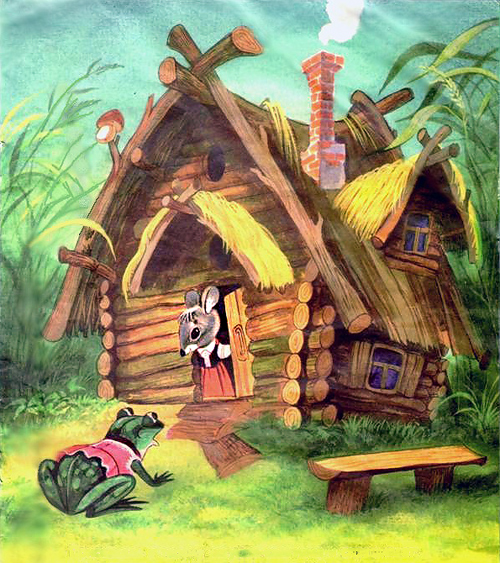 Прыгает лягушка. Тук-тук! Спрашивает:-Кто там?-Я, мышка! А ты кто?-Я, лягушка! Можно!- Иди!Стали они вместе жить.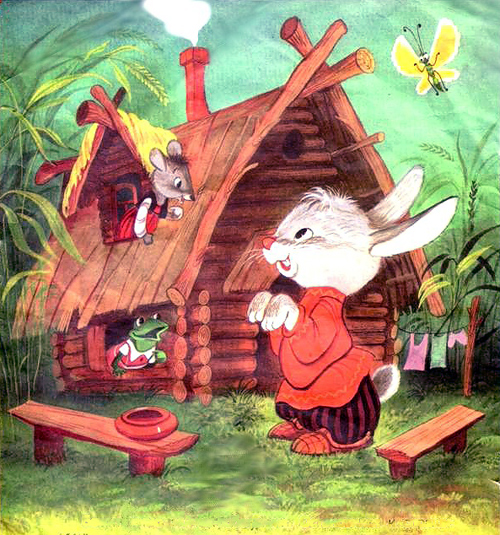 Бежит заяц. Тук-тук! Спрашивает:-Кто там?-Я, мышка! -Я, лягушка! - А ты кто?-Я. заяц! Можно?-Иди!Стали они вместе жить.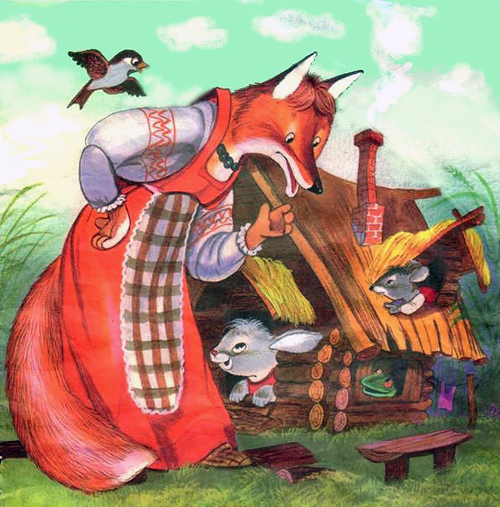 Идёт лиса. Тук-тук! Спрашивает:-Кто там?-Я, мышка! –Я, лягушка! –Я, заяц! –А ты кто?-Я, лиса! Можно?-Иди!Стали они вместе жить.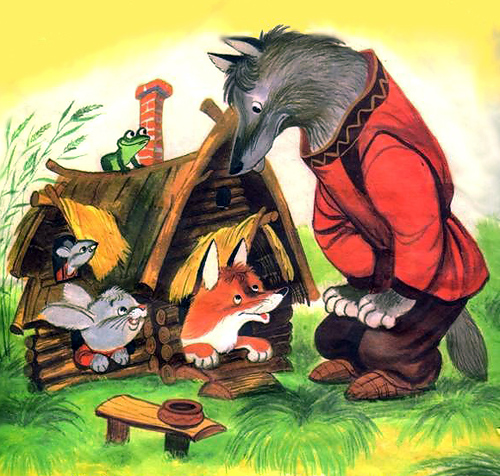 Прибежал волк. –Тук-тук! Кто там?-Я. Мышка! Я, лягушка! Я, заяц! Я, лиса! –А ты кто?-Я, волк! Можно!-Иди!Стали они вместе жить.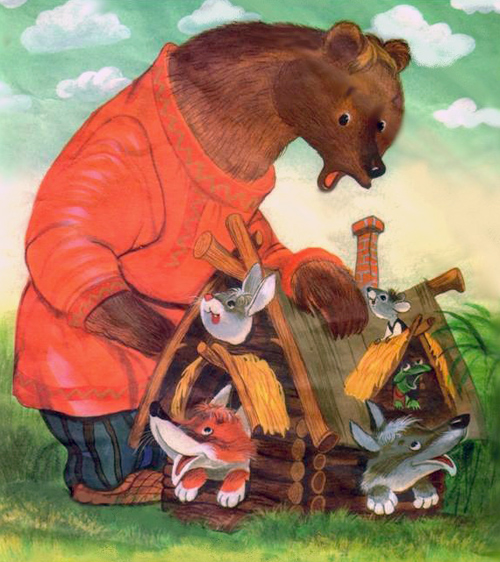 Пришёл медведь. -Тук-тук! Спрашивает:-Кто там?-Я, мышка! Я, лягушка! Я, заяц! Я, лиса! Я, волк! –А ты кто?-Я, медведь! Можно?-Иди!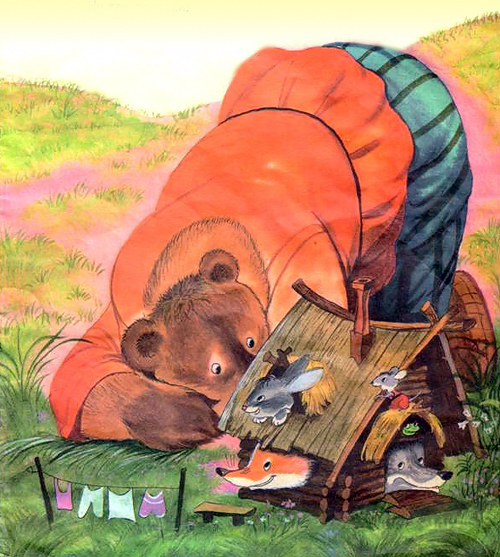 Медведь полез в теремок. Трудно. Говорит:
-Я на крыше буду жить.-Иди!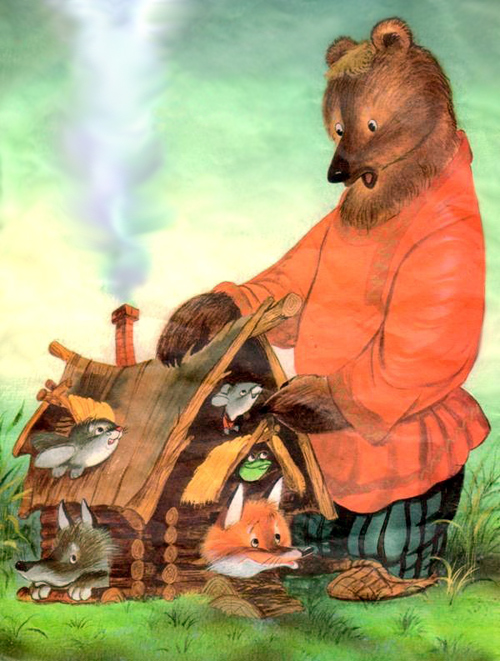 Влез медведь на крышу и раздавил теремок.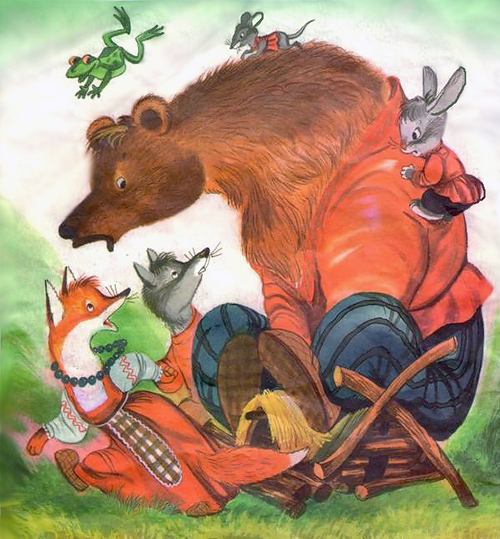 Стали звери новый теремок строить.Красивый теремок!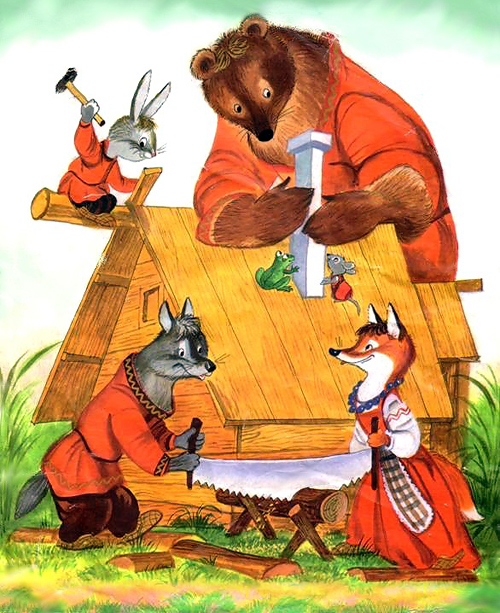 Живут вместе.